مرفق رقم "1"معايير التقييمملاحظة يمكن إضافة معايير أخرى وفق خصوصيات كلياتكم....مرفق رقم "2"قائمة المشاريعاسم الكلية:  ...........................................................عدد المشاريع المرشحة للدعم: .........................................مصادقة مجلس الكلية جلسة رقم..........بتاريخ...........مصادقة عميد الكلية:........................بتاريخ..............الرقمالمعيارالدرجة العظمىأن يكون مقترح المشروع موثقاً توثيقا علمياً ولغوياً بشكلٍ صحيح وسهل الاستيعاب، مما يساعد على فهمه من قبل الآخرين وبدون تدخل فريق العمل.5توصية الكلية ذات العلاقة باتصاف فكرة المشروع بالحداثة او الابتكار (Contribution / Innovation)  .15امكانية ان  تدمج فكرة المشروع بين تخصصين أو أكثر من تخصصات الجامعة(التشبيك Networking).10 قابلية المشروع  للتطبيق العملي الحقيقي والاستفادة منه من قبل المؤسسة صاحبة العلاقة........أو " القيمة النظرية العالية للمشروع"15استدامة المشروع والاستفادة  منه في مشاريع مستقبلية ...  10 معالجة أحدى قضايا المجتمع المحلي بحيث يكون المشروع حلاً لمشكلة واقعية أو أكثر في المؤسسة صاحبة العلاقة تفيد المجتمع المحلي10 واقعية الموازنة وتفصيلها الدقيق10التقدم للمنافسة في أول فصل يتم تسجيل المشروع أو مقدمة المشروع في دائرة التسجيل، وعند التقدم للمنافسة لمشروع في فصل يلي فصل التسجيل للمقدمة يحصل على درجة (0)  10المجموع  المجموع  80جامعة بوليتكنك فلسطين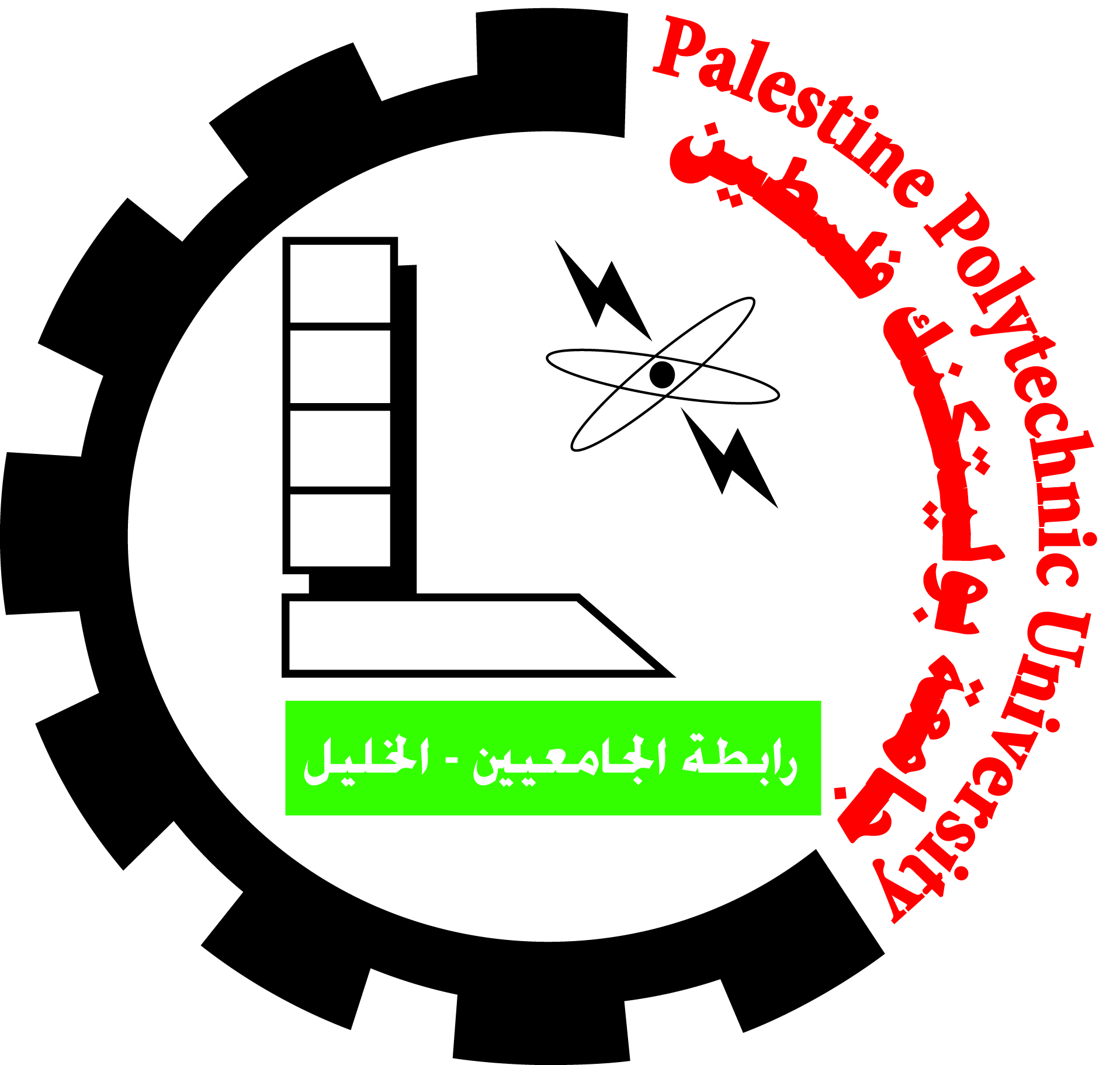 Palestine Polytechnic Universityعمادة  الدراسات العليا  والبحث  العلمي        Deanship of Graduate Studies and  Scientific Researchالرقماسم المشروعإسماء الطلبة ( أسماء ثلاثية)التخصص/ الكليةالترتيب حسب العلامةملاحظاتالكليةتوصية مجلس البحث العلميقيمة الدعم بالدينار